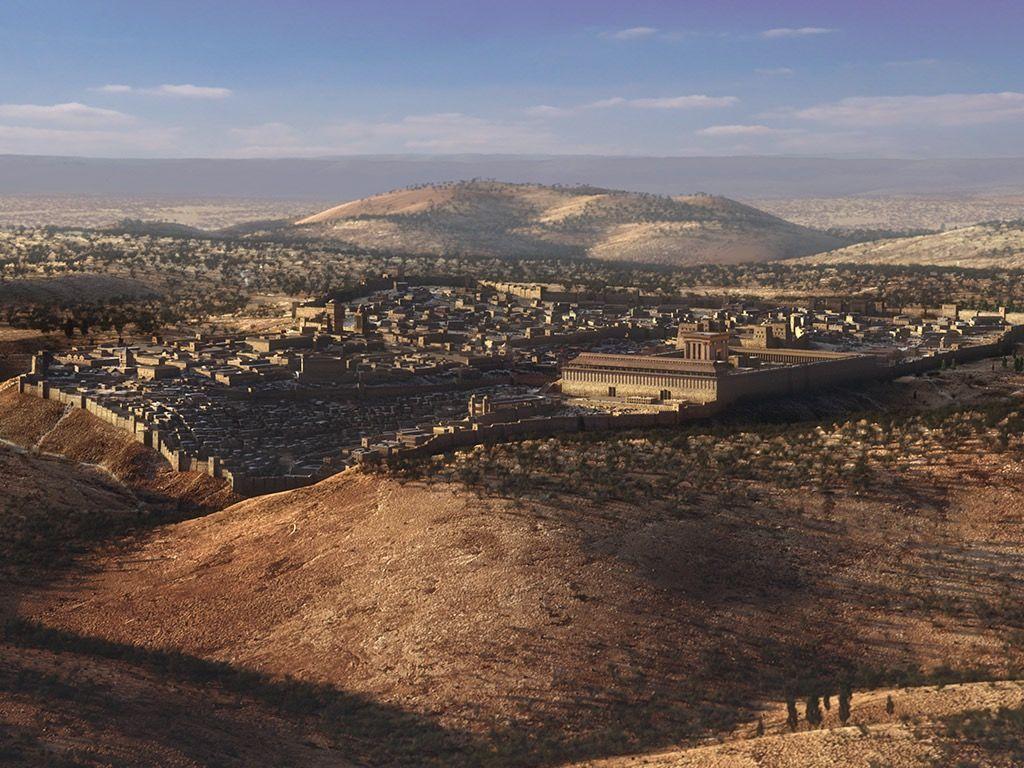 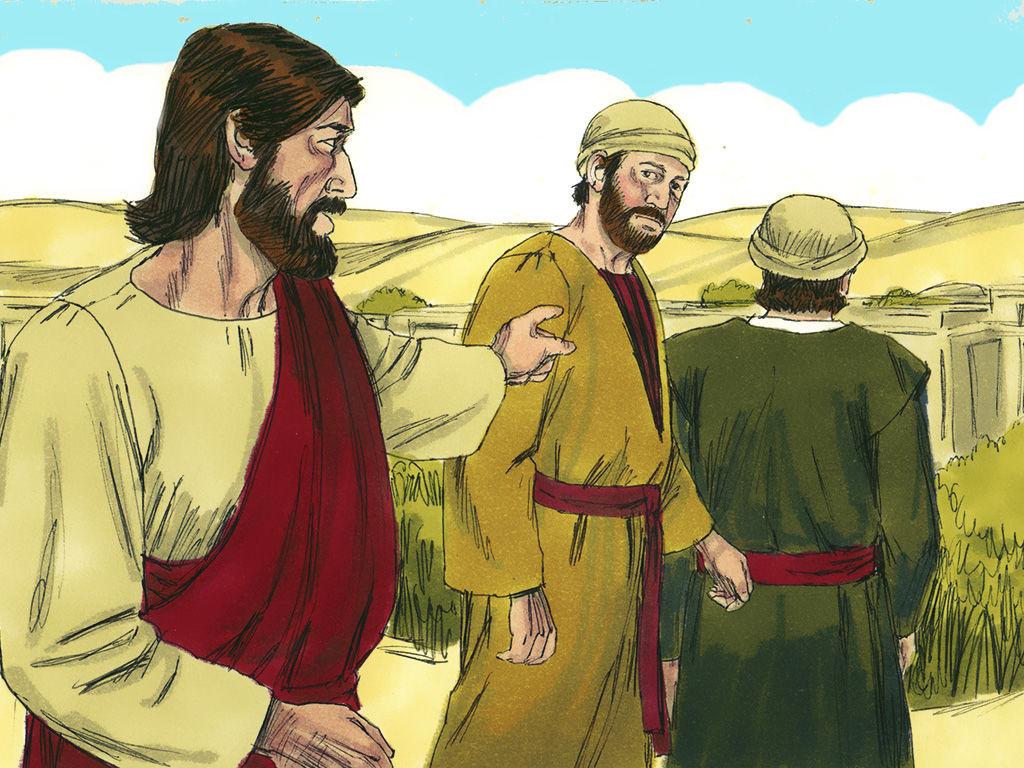 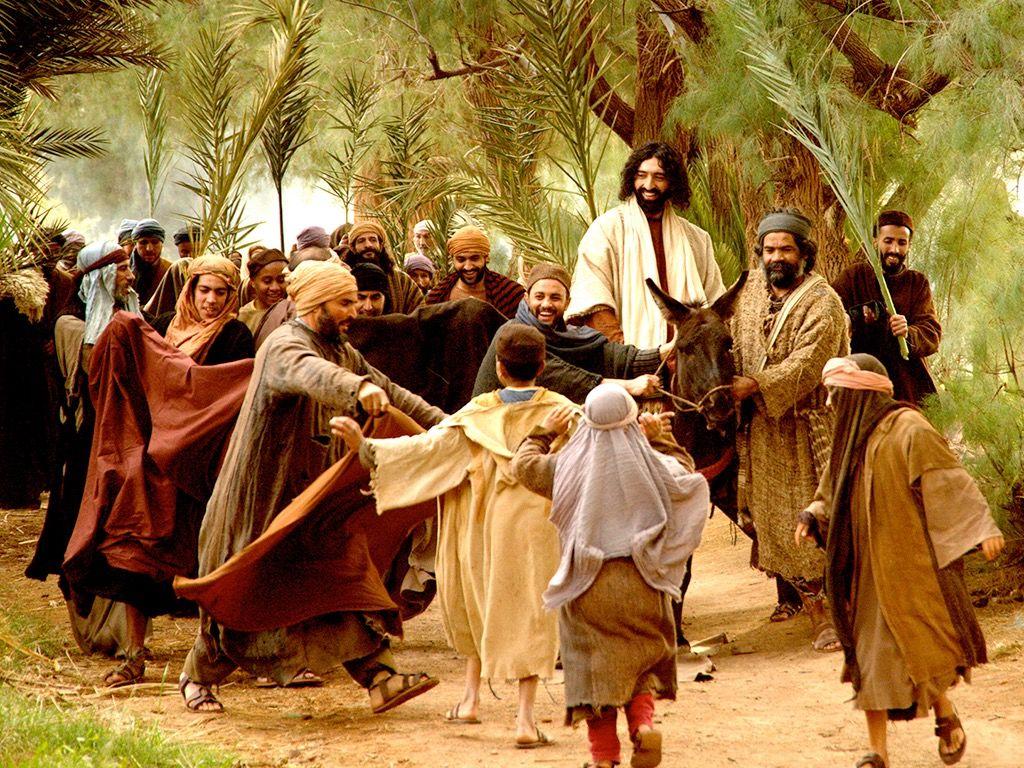 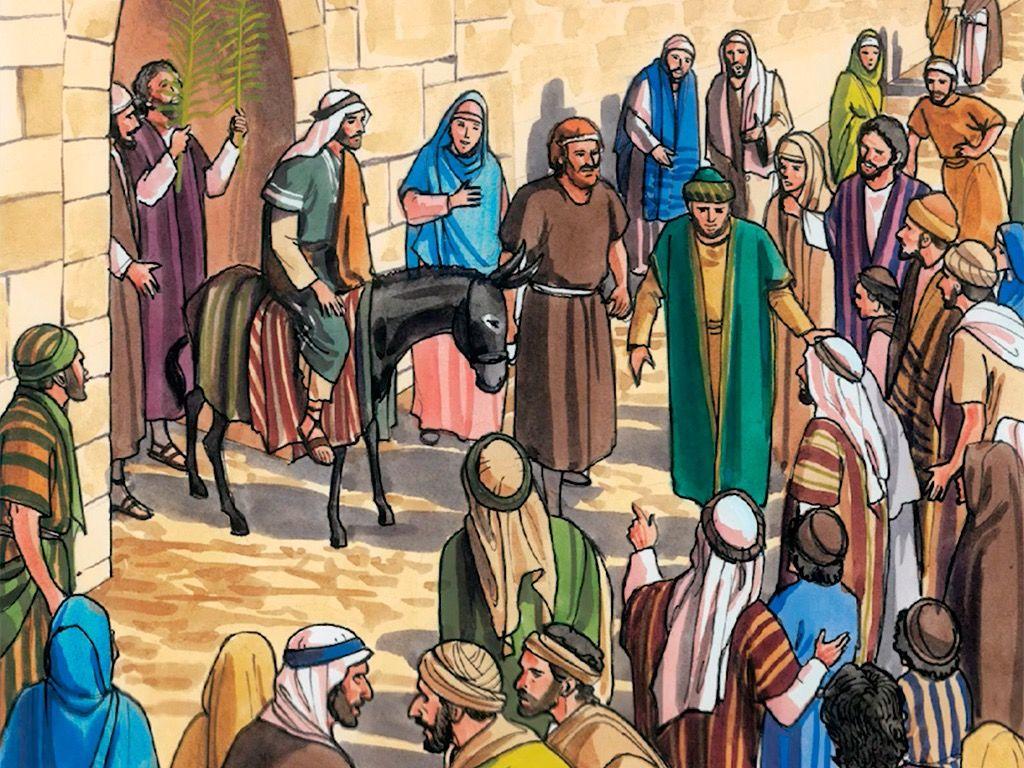 A képek forrásai:Jeruzsálem és az Olajfák hegye – http://media.freebibleimages.org/stories/FB_LUMO_Jerusalem/overview_images/005-lumo-jerusalem.jpg?1453127323 Jézus előreküldi a két tanítványt – http://media.freebibleimages.org/stories/FB_Jesus_Jerusalem/overview_images/003-jesus-jerusalem.jpg?1436947662 Jézust üdvözli a tömeg – http://media.freebibleimages.org/stories/FB_Triumphant_Entry/overview_images/010-triumphant-entry.jpg?1441363224 Jézus Jeruzsálem kapujában – http://media.freebibleimages.org/stories/FB_GNPI_078_Triumphant_Entry/overview_images/008-gnpi-078-triumphant-entry.jpg?1488537546